                                                                                                                                                დანართი 22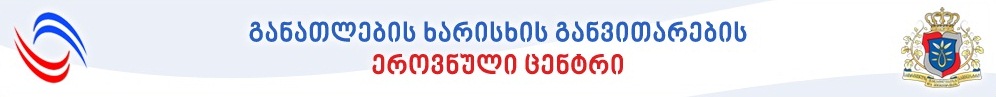 მყარი წიაღისეულის გამდიდრების ტექნოლოგიის სპეციალისტიპროფესიული სტანდარტისსიპ –განათლების ხარისხის განვითარების ეროვნული ცენტრი2016 წელი1.პროფესიის დასახელება (ქართულად):მყარი წიაღისეულის გამდიდრების ტექნოლოგიის სპეციალისტი2. პროფესიის დასახელება (ინგლისურად): Solid Mineral Concentration Technology Specialist3. პროფესიული სტანდარტის  კოდი: 0414534. პროფესიული სტანდარტის სარეგისტრაციო ნომერი: 07110 - ს5. პროფესიული სტანდარტის შესაბამისი კოდი „დასაქმების საერთაშორისო სტანდარტული კლასიფიკატორის“ (ISCO-08) მიხედვით - 8116. პროფესიის აღწერა:მყარი წიაღისეულის გამდიდრების ტექნოლოგიის სპეციალისტის პროფესია გულისხმობს სხვადასხვა ტიპის წიაღისეულიდან კონდიციური სასაქონლო პროდუქციის მიღების ტექნოლოგიის ცოდნას, რომლის საფუძველზეც იგი ახორციელებს: მამდიდრებელი ფაბრიკების ტექნოლოგიური პროცესების დასინჯვა-კონტროლს;მამდიდრებელი ფაბრიკების ტექნოლოგიაში გამოყენებული აპარატურის მართვას;ტექნოლოგიური პროცესების უწყვეტობას;ტექნოლოგიურ პროცესში გამოყენებული აპარატურის მიმდინარე შეკეთებას.7.  სამუშაო გარემო და დასაქმების შესაძლებლობები:მყარი წიაღისეულის გამდიდრების ტექნოლოგიის სპეციალისტის ძირითად სამუშაო ადგილს წარმოადგენს წიაღისეულის მამდიდრებელი ფაბრიკის შენობა-ნაგებობები, ზოგიერთ შემთხვევაში ღია გარემო.მყარი წიაღისეულის გამდიდრების ტექნოლოგიის სპეციალისტი შეიძლება დასაქმდეს: მყარი წიაღისეულის (მანგანუმის, სპილენძის, ოქროს, ტყვიის, თუთიის, ბარიტის, რკინის, ვერცხლის, ნახშირისა და სხვ.) მომპოვებელ და გადამამუშავებელ საწარმოებში. 8. აუცილებელი პროფესიული მოთხოვნები:კანონმდებლობით არ არის დადგენილი9. კვალიფიკაციის დონე: მეოთხე.10. პროფესიული მოვალეობები და ამოცანები:11. პიროვნული თვისებები:ორგანიზებულიპასუხისმგებლობიანიდაკვირვებული12. ხელსაწყოები, დანადგარები, მასალა:ხელსაწყოები: სინჯის ამღები და შემკვეცი მოწყობილობები (ნიჩბები, თხევადი სინჯის მომკვეთი საშუალებები, სინჯის  შემკვეცი, სინჯის ავტომატური შემკვეცი).დანადგარები: ყბებიანი, ჩაქუჩებიანი, კონუსური, ვალცებიანი  სამსხვრევლები, მოძრავცხავიანი და უძრავ ხავიანისაცხრილავი დანადგარები, დოლურა (ღეროებიანი და ბურთულებიანი) წისქვილები, მექანიკური, პნევმომექანიკური, სვეტური და პნევმატური საფლოტაციო მანქანები, მაგნიტური სეპარატორი, ელექტრული სეპარატორი, მოძრავცხავიანი და უძრავცხავიანი სალექავი მანქანები, ლენტური კონვეიერი, დახრილი ღარები, ურთიერთგადასასვლელები (შლიუზები), ფილტრები, საშრობი დანადგარი, ინდივიდუალური დაცვის საშუალებები.მასალა: სხვადასხვა დანიშნულების ქიმიური რეაგენტი (შემკრები, არისშემქმნელი, ქაფწარმომქმნელი), სხვადასხვა წყარი წიაღისეულის მადანი (სპილენძის, ოქროს, თუთიის, მანგანუმის, ბარიტის, გოგირდის, ნახშირის და ა. შ.). 13. პროფესიის სამომავლო ტენდენციები:დარგში ტექნოლოგიების განვითარება და დანერგვა;14. პროფესიული ცოდნა და უნარები:15. სტანდარტის მოქმედების ვადა:  5 წელი16. პროფესიული სტანდარტის შემმუშავებელი სამუშაო ჯგუფის წევრები:პროფესიის დასახელება: მყარი წიაღისეულის გამდიდრების ტექნოლოგიის სპეციალისტიშეფასების სტანდარტინაწილი 1. ზოგადი ინფორმაცია შეფასების სტანდარტი გამოიყენება ფორმალური განათლების ან/და  არაფორმალური განათლების ფარგლებში შეძენილი კომპეტენციების, ცოდნისა და უნარების აღიარების მიზნით. შეფასების სტანდარტი   განსაზღვრავს პროფესიულ სტანდარტში ასახული კომპეტენციების, ცოდნისა და უნარების    შეფასების ან/და დადასტურების აუცილებელ პირობებს:1. შესაფასებელ კომპეტენციებს, რომლებიც გამოხატულია  პროფესიული მოვალეობებს და ამოცანებში; 2. შესაფასებელი კომპეტენციების შეფასების კრიტერიუმებს, რომელიც ასახავს  აუცილებელ  პროფესიულ ცოდნას და  უნარებს;3. შესაფასებელი კომპეტენციების დადასტურების  შესაძლებლობებს;4. გამოცდის პროცესს და კომპონენტებს.ნაწილი 2. შესაფასებელი კომპეტენციები და  შეფასების კრიტერიუმებინაწილი 3. შესაფასებელი კომპეტენციების დადასტურება შესაფასებელი კომპეტენციების დადასტურების გზები:ა) ფორმალური განათლების გზით მიღწეული სწავლის შედეგების აღიარება (ჩათვლა)ბ) არაფორმალური განათლების გზით მიღწეული კომპეტენციების დადასტურება (ნამდვილობის დადასტურება)  განათლების და მეცნიერების მინისტრის მიერ  დადგენილი წესითგ) მიღწეული კომპეტენციების დადასტურება ამ დოკუმენტით დადგენილი პრინციპებით ჩატარებული გამოცდის გზითფორმალურ განათლებაში სტანდარტით გათვალისწინებული შეფასების პროცესის წარმართვასთან დაკავშირებული მოთხოვნები ასახულია სავალდებულო პროფესიულ მოდულებში.ნაწილი 4. ფორმალურ განათლებაში მიღწეული სწავლის შედეგების აღიარების (ჩათვლის) პროცესიფორმალური განათლების გზით მიღწეული სწავლის შედეგების აღიარების (ჩათვლის) პროცესი მოიცავს მიღწეული სწავლის შედეგების აღიარებას (ჩათვლას) საძიებელი კვალიფიკაციის მიზნებისათვის ქვემოთ  მოცემული პრინციპების შესაბამისად:   ა) დასაშვებია ნებისმიერი კვალიფიკაციის ფარგლებში მიღწეული სწავლის შედეგების აღიარება (ჩათვლა) ნებისმიერი კვალიფიკაციის ფარგლებში, თუ სწავლის შედეგები თავსებადია საძიებელ კვალიფიკაციასთან და მათი მიღწევა დადასტურებულია, რაც გამოიხატება საგანმანათლებლო პროგრამის ფარგლებში მიღებული დადებითი შეფასებით და შესაბამისი კრედიტის მინიჭებით.ბ) თავსებადობის დადგენისთვის შინაარსობრივი შესწავლის მიზნით ამღიარებელი  დაწესებულება ეყრდნობა პროფესიულ სტანდარტს ან/და პროფესიული საგანმანათლებლო პროგრამის ჩარჩო დოკუმენტს, რომლის საფუძველზეც არის შემუშავებული გავლილი პროფესიული საგანმანათლებლო პროგრამა ან პროგრამის კომპონენტი, არსებობის შემთხვევაში  - პროფესიულ საგანმანათლებლო პროგრამას ან/და სილაბუსებს, ან/და პროფესიული საგანმანათლებლო პროგრამების კატალოგს. ამღიარებელი დაწესებულება უფლებამოსილია აღიარების მიზნებისათვის  შესაფასებელ პირს მოსთხოვოს  გავლილი საგანმანათლებლო პროგრამის/სასწავლო კურსების პროგრამების (სილაბუსების) გამოთხოვა საგანმანათლებლო დაწესებულებებიდან და წარდგენა. გ) სწავლის შედეგების თავსებადობის განსაზღვრის მიზნით აუცილებელი არაა მათი ფორმულირება იყოს იდენტური. თავსებადად ჩაითვლება სწავლის შედეგები, რომლებიც/რომელთა ერთობლიობაც შინაარსის თვალსაზრისით, ეროვნული საკვალიფიკაციო ჩარჩოს შესაბამისი საფეხურის აღმწერის გათვალისწინებით შესაძლოა მიჩნეულ იქნას ანალოგიურად.ნაწილი 5. მიღწეული კომპეტენციების  დადასტურებისთვის გამოცდის  ორგანიზების პროცესი და კომპონენტებიმიღწეული კომპეტენციების  დადასტურებისთვის გამოცდის ჩატარების პროცესი მოიცავს დასადასტურებელი კომპეტენციების შესაბამისად გამოკითხვისა და პრაქტიკული დავალების შესრულების ეტაპებს. მიუხედავად იმისა, დასტურდება თუ არა კვალიფიკაციით გათვალისწინებული კომპეტენციები შეფასების სტანდარტის ნაწილი 3-ის „ა“ და „ბ“ პუნქტებით გათვალისწინებული შესაძლებლობებით,  შეფასების პროცესი მოიცავს  სავალდებულო კომპონენტს (გამოცდას), რომლის შეფასება შესაბამისი კვალიფიკაციის მინიჭების წინაპირობას წარმოადგენს.ქვემოთ მოცემულია გამოკითხვისა და პრაქტიკულ დავალებაზე დაკვირვების პროცესის მოთხოვნები, ასევე შეფასების სავალდებულო კომპონენტები.ა) გამოკითხვა ბ) პრაქტიკული დავალების შესრულებაზე დაკვირვებასაგამოცდო გარემო:  შეფასება უნდა განხორციელდეს რეალურ სამუშაო გარემოშიშეფასება მოიცავს პრაქტიკულ დავალებებს, რომელთა შესრულების პროცესზეც უნდა განხორციელდეს დაკვირვება შემფასებლის მიერ დამატებითი კითხვების დასმის შემთხვევაში შესაფასებელი პასუხობს მათ და საჭიროების შემთხვევაში მოჰყავს  არგუმენტები  საკუთარი ქმედების/ გადაწყვეტილების  დასადასტურებლად  საგამოცდო პროცესის მონიტორინგი: საგამოცდო პრეცესის მონიტორინგს ახორციელებს შემფასებელი/შემფასებლები წინასწარი დადგენილი წესისა და პროცედურების დაცვით.მოპოვებული მტკიცებულებები:მტკიცებულებები უზრუნველყოფილია შემფასებლის მიერ შევსებული ჩანაწერების ფორმებით.საგამოცდო პრაქტიკული დავალებების ჩამონათვალი:დასადასტურებელი კომპეტენციების შესაბამისად პრაქტიკული დავალებების შეიძლება მოიცავდეს შემდეგს: ა) ობიექტზე  არსებული მანქანა-დანადგარების გამართულობის შემოწმებაბ) დამცავი საშუალებების შერჩევა და გამოყენებაგ) სამსხვრევ-საკლასიფიკაციო დანადგარების ტექნოლოგიური პარამეტრების რეგულირებად) ძირითადი მამდიდრებელი აპარატურის ტექნოლოგიური პარამეტრების რეგულირებაე) ტექნოლოგიური სინჯების აღება და დამუშავებაშესაფასებელი პირის მიერ  შესრულებული სამუშაოს ხარისხის კონტროლის,  სამუშოს შესრულების თანამიმდევრობის და სამუშაოების წარმოებისას  შრომის უსაფრთხოების დაცვის შეფასება წარმოადგენს ზემოთჩამოთვლილ დავალებებზე დაკვირვების თანამდევ პროცესს და მასზე დამატებითი დროის გამოყოფა არაა რეკომენდებული.შემფასებლის მიერ დამატებითი კითხვების დასმის შემთხვევაში შესაფასებელი პირი პასუხობს მათ და საჭიროების შემთხვევაში მოჰყავს  საკუთარი ქმედების/ გადაწყვეტილების  შესაბამისი არგუმენტები სავალდებულო კომპონენტის (გამოცდის) საკითხების შერჩევა ზემოთ მოცემული საკითხებიდან წარმოადგენს შემფასებლის პრეროგატივასნაწილი 6. მითითებები და რეკომენდაციები ამღიარებელ დაწესებულებაში არსებული შემფასებლისათვის/შემფასებლებისთვის         შეფასების დაწყებამდე გაეცანით: პროფესიულ სტანდარტსშეფასების ინსტრუმენტებსდაინტერესებული/შესაფასებელი პირის კომპეტენციების აღიარებასთან დაკავშირებულ შესაძლებლობებსშემფასებლის ჩანაწერების ფორმებსშეფასების პირობებსშეფასების წესებსშეფასების კრიტერიუმებს          შეფასების პროცესში:პირადად დააკვირდით დავალებების შესრულების/შეფასების პროცესსთითოეული შესაფასებელისათვის  აწარმოეთ  შეფასების ჩანაწერების ფორმებითუ აუცილებელია შესაფასებელს დაუსვით დამატებითი შეკითხვები დავალებასთან დაკავშირებითშეაფასეთ თიოთოეული  კრიტერიუმიშეფასების დასრულებისას:შესაფასებელს მიეცით განმარტება შეფასებასთან დაკავშირებითშეაჯამეთ შეფასების შედეგებიდაადასტურეთ შეფასების შედეგები ხელმოწერითშეფასების ჩანაწერები გადაეცით სათანადოდ უფლებამოსილ პირსნაწილი 7. შემფასებლის ჩანაწერების ფორმები     შესაფასებელი პირის სახელი, გვარი:     შეფასების თარიღი:     შეფასების ადგილი:     შემფასებლის სახელი, გვარი:შედეგი: დადასტურდა ------/ არ დადასტურდა ----------შემფასებლის კომენტარი:დადასტურება: №პროფესიული მოვალეობაპროფესიული ამოცანა1.სამუშაო ობიექტის მიღება-ჩაბარებაათვალიერებს სამუშაო ობიექტსამოწმებს შესაბამის ჩანაწერებს მიღება- ჩაბარების ჟურნალშიამოწმებს მანქანა-დანადგარების სამუშაო მდგომარეობასხარვეზების აღმოჩენის შემთხვევაში აწვდის ინფორმაციას ხელმძღვანელობას იცავს სამუშაო ადგილის სისუფთავესახდენს სამუშაო ობიექტის გადაბარებას2.სამუშაოების უსაფრთხოდ შესრულებაიყენებს სპეცტანსაცმელსამოწმებს მანქანა-დანადგარების დამცავ საშუალებებსიცავს დანადგარებთან მუშაობის   უსაფრთხოების  წესების დადგენილ ნორმებსიცავს რეაგენტებთან უსაფრთხოდ მუშაობის დადგენილ წესებსიცავს სახანძრო უსაფრთხოების წესებსიცავს დაზარალებულისათვის პირველადი დახმარების აღმოჩენის წესებს3.მოცემული ტექნოლოგიური პარამეტრების დაცვაიცავს სამსხვრეველას მუშაობის დადგენილ ტექნოლოგიურ პარამეტრებსიცავს წისქვილების მუშაობის დადგენილ ტექნოლოგიურ პარამეტრებსიცავს საკლასიფიკაციო დანადგარების მუშაობის ტექნოლოგიურ პარამეტრებსიცავს გრავიტაციული  მეთოდით მომუშავე გამამდიდრებელი აპარატურის ტექნოლოგიურ პარამეტრებსიცავს ფლოტაციური მეთოდით მომუშავე აპარატურის ტექნოლოგიურ პარამეტრებსიცავს ელექტრული და მაგნიტური სეპარატორების ტექნოლოგიურ პარამეტრებსიცავს დამხმარე პროცესში გამოყენებული მანქანა-დანადგარების მუშაობის ტექნოლოგიურ პარამეტრებს4.სამსხვრევ-საფქვავი და გამცხრილავი საკლასიფიკაციო მოწყობილობების მომსახურებართავს სამსხვრეველებს დადგენილი ტექნოლოგიური სქემის თანმიმდევრობის მიხედვით რთავს წისქვილებს დადგენილი ტექნოლოგიური სქემის თანმიმდევრობის მიხედვით რთავს ცხრილებს დადგენილი ტექნოლოგიური სქემის თანმიმდევრობის მიხედვით რთავს კლასიფიკატორებს დადგენილი ტექნოლოგიური სქემის თანმიმდევრობის მიხედვით რთავს ჰიდროციკლონს დადგენილი ტექნოლოგიური სქემის თანმიმდევრობის მიხედვით ახდენს ყველა სამსხვრევ-საფქვავი და საკლასიფიკაციო დანადგარის ტექნოლოგიური სქემის თანმიმდევრობის მიხედვით გამორთვას5.სარეაგენტო მეურნეობის მომსახურებაამზადებს რეაგენტების საჭირო რაოდენობასაფხვიერებს მყარ რეაგენტებს   საჭირო ზომამდეათავსებს სარეაგენტო მასალას  თხევადი რეაგენტის მოსამზადებელ აპარატშისაზღვრავს მიღებული პირველადი ხსნარის კონცენტრაციასამზადებს სამუშაო კონცენტრაციის ხსნარსგადააქვს მომზადებული ხსნარი  სპეციალურ საცავებში6.გამდიდრების გრავიტაციულ მეთოდებში გამოყენებული მანქანა-დანადგარების მომსახურებართავს სალექ მანქანებს ტექნოლოგიური სქემის მიხედვით აწვდის სალექ მანქანებს  საჭირო რაოდენობის წყალს და კუმშულ ჰაერსრთავს საკონცენტრაციო მაგიდას აწვდის საკონცენტრაციო მაგიდას საჭირო რაოდენობის წყალსარეგულირებს საკონცენტრაციო მაგიდის რხევის სიხშირეს, დახრის კუთხესა და ამპლიტუდასაწვდის გასამდიდრებელ მასალას მძიმე სუსპენზიებში გამდიდრების სეპარატორსაწვდის წყალსა და გასამდიდრებელ მასალას ხრახნულ სეპარატორსაწვდის წყალსა და გასამდიდრებელ მასალას შევიწროებულ ღარებსა და რაბებში7.გამდიდრების ფლოტაციურ მეთოდებში გამოყენებული მანქანა-დანადგარების მომსახურებაამუშავებს საფლოტაციო მანქანასსაზღვრავს საფლოტაციო პულპის სიმკვრივესაწვდის  პულპას  ჰაერსსაზღვრავს რეაგენტების საჭირო რაოდენობასაწვდის საფლოტაციო პულპას რეაგენტების საჭირო რაოდენობასარეგულირებს საფლოტაციო ქაფის სიმაღლეს8.გამდიდრების ელექტრულ და მაგნიტურ მეთოდებში გამოყენებული მანქანა-დანადგარების მომსახურებადადგენილი ტექნოლოგიური სქემით რთავს მაგნიტურ სეპარატორსაწვდის წყალს მაგნიტურ სეპარატორსარეგულირებს მაგნიტური ველის დაძაბულობასაწვდის გასამდიდრებელ მასალას მაგნიტურ სეპარატორსახდენს მაგნიტური და არამაგნიტური ფრაქციის განტვირთვას სეპარატორთანგანსაზღვრავს ელექტრულ სეპარატორზე გასამდიდრებელი მასალის ტენიანობასრთავს ელექტრულ სეპარატორსაწვდის გასამდიდრებელ მასალას ელექტრულ  სეპარატორსმასალის შეწყვეტის შემდეგ ხსნის მაიონიზებელ ძაბვას და გამორთვას სეპარატორს 9.დამხმარე პროცესებში გამოყენებული მანქანა-დანადგარების მომსახურებაამოწმებს სამსხვრეველას მასალის მისაწოდებელი მკვებავის სამუშაო მდგომარეობასარეგულირებს სამსხვრეველაზე მიწოდებული პროდუქტის რაოდენობასამოწმებს ლენტური კონვეიერის სამუშაო მდგომარეობასამოწმებს მადნის მარაგს სააკუმულაციო ბუნკერებშიამოწმებს ლენტურკონვეიერზე საავარიო ამომრთველის მდგომარეობასამოწმებს კონვეიერის ამუშავებასგამორთავს კონვეიერს ტექნოლოგიური პროცესის დასრულების შემდეგამოწმებს გამაუწყლოებელი აპარატურის (ცენტრიფუგა, ფილტრები, შემსქელებელი და ა. შ.) სამუშაო მდგომარეობასახდენს გამაუწყლოებელი აპარატურის პროცესში ჩართვას10.ტექნოლოგიური პროცესების დასინჯვა-კონტროლიიღებს ტექნოლოგიურ სინჯს ამუშავებს სინჯს იღებს სინჯს საფლოტაციო პულპის სიმკვრივის განსაზღვრის მიზნითიღებს საბოლოო პროდუქტებზე სინჯსაშრობს აღებულ სინჯს მოხრესავს გამშრალ სინჯს ქიმიური ანალიზის ჩატარების მიზნით№მოვალეობაპროფესიული ცოდნაპროფესიული უნარები1.სამუშაო ობიექტის მიღება-ჩაბარებაიცის: ობიექტზე არსებული დანადგარებიობიექტზე განთავსებული სამარჯვი ხელსაწყოების სახეობები და რაოდენობაობიექტის  მიღება-ჩაბარების ჟურნალის წარმოების წესიობიექტზე არსებული მანქანა-დანადგარების კონსტრუქციებიობიექტზე არსებული მანქანა-დანადგარების მუშაობის პრინციპიმანქანა-დანადგარების მუშაობისას ხარვეზის აღმოჩენის შემთხვევეში შემდგომი  მოქმედების წესისამუშაო ობიექტის დასუფთავების წესიდასუფთავებისათვის საჭირო ხელსაწყოებიობიექტის გადაბარების წესიშეუძლია: ობიექტზე არსებული მანქანა-დანადგარების სამუშაო მდგომარეობის შეფასებაჟურნალში სათანადო ჩანაწერების გაკეთებამანქანა-დანადგარების ჩართვამანქანა-დანადგარების მუშაობისას ხარვეზის აღმოჩენაადგილზე არსებული საკომუნიკაციო საშუალებებით  ხელმძღვანელობის ინფორმირება ხარვეზის შესახებდასუფთავებისათვის საჭირო ხელსაწყოების შერჩევა-გამოყენებაგადაბარების ჟურნალში სათანადო ჩანაწერების გაკეთება2.სამუშაოების უსაფრთხოდ შესრულებაიცის: დამცავი საშუალებების სახეობებისპეცტანსაცმლის სახეობებისპეცტანსაცმლისა და დამცავი საშუალებების გამოყენების ინსტრუქციებიმანქანა-დანადგარების მბრუნავი ნაწილების დამცავი საშუალებები მანქანა-დანადგარების დამცავი ჩამიწების წესიდამცავი  შემოღობვის გამოყენების მნიშვნელობამანქანა-დანადგარებთან უსაფრთხოდ მუშაობის წესებიქიმიურ  რეაქტივებთან მუშაობის დადგენილი უსაფრთხოების წესებიქიმიური  რეაქტივების  ადამიანის ორგანიზმზე ზემოქმედების სახეები ქიმიური რეაგენტების მომზადებისას გამოყენებული დამცავი საშუალებების გამოყენების წესიხანძარსაწინააღმდეგო საშუალებების ვარგისიანობის შემოწმების წესიხანძარსაწინააღმდეგო საშუალებების გამოყენების წესებისასიგნალო სისტემისა და საევაკუაციო სქემის ადგილმდებარეობაპირველადი დახმარების გაწევის წესი საწარმოო ტრავმის დროსშეუძლია: დამცავი საშუალებების შერჩევა და გამოყენებასპეცტანსაცმლის შერჩევა და გამოყენებამანქანა-დანადგარების  დამცავი  საშუალებების  დაზიანების აღმოჩენამანქანა-დანადგარების დამცავი ჩამიწების ვიზუალური შემოწმებადამცავი შემოღობვის შემოწმებამანქანა-დანადგარებთან უსაფრთხოდ მუშაობარეაგენტების მომზადება უსაფრთხოების წესების სრული დაცვით ქიმიური რეაგენტების მომზადებისას გამოყენებული დამცავი საშუალებების მოხმარებაინტოქსიკაციის  შემთხვევაში შესაბამისი გამაუვნებელი მოქმედებების ჩატარებახანძარსაწინააღმდეგო საშუალებების გამოყენებასასიგნალო სისტემითა და საევაკუაციო  სქემით სარგებლობაპირველადი დახმარების აღმოჩენა ელექტროდენით დაზიანების შემთხვევაშიპირველადი დახმარების აღმოჩენა  მექანიკური დაზიანების შემთხვევაშიპირველადი დახმარების აღმოჩენა დამწვრობის შემთხვევაშიპირველადი დახმარების აღმოჩენა ქიმიური დაზიანების შემთხვევაში3.მოცემული ტექნოლოგიური პარამეტრების დაცვაიცის: სამსხვრეველას  ტექნიკური მაჩვენებლები სამსხვრეველას ტექნოლოგიური პარამეტრებიწისქვილის ტექნიკური მაჩვენებლებიწისქვილის ტექნოლოგიური პარამეტრებიტექნოლოგიური პროცესით  გათვალისწინებული პარამეტრებისაკლასიფიკაციო დანადგარების ტიპები, მათი მოქმედების პრინციპისა და კონსტრუქციული თავისებურებების    მიხედვითსაკლასიფიკაციო დანადგარების გამოყენების არეალისაკლასიფიკაციო დანადგარების ტექნოლოგიური პარამეტრების რეგულირების საშუალებებიგრავიტაციული მეთოდით გამდიდრებისას გამოყენებული მანქანა-დანადგარების ზოგადი კლასიფიკაციაგრავიტაციული დანადგარების მოქმედების პრინციპები და გამოყენების სფეროდანადგარების  ტექნოლოგიური პარამეტრების  რეგულირების წესიპროცესში მიწოდებული წყლის რაოდენობის განსაზღვრის წესისაფლოტაციო მანქანების ტიპებისაფლოტაციო მანქანის კამერებში პულპის დონის რეგულირების საშუალებებისაფლოტაციო კამერებში რეაგენტების მოწიდების ადგილიწარმოქმნილი საფლოტაციო ქაფის შრის სიმაღლის რეგულირების წესიფლოტაციის  პროცესში ჰაერის და წყლის ხარჯის რეგულირების წესი   პულპის სიმკვრივის  განსაზღვრის წესი  ელექტრული და მაგნიტური სეპარატორების გაშვება-გაჩერების წესიმინერალების მაგნიტური და ელექტრული თვისებები ელექტრული და მაგნიტური ველის დაძაბულობის რეგულირების წესიტექნოლოგიურ პროცესში გამოყენებული მანქანა- დანადგარების ტიპები და გამოყენების არეალიმანქანა-დანადგარების ტექნოლოგიური პარამეტრების რეგულირების ღონისძიებებიშეუძლია: სამსხვრეველას დროულად გაშვება და გაჩერებასამსხვრეველას გამოსაშვები  ხვრელის რეგულირებასამსხვრეველაში მიწოდებული ოპტიმალური მასალის  დოზირებაპროცესში მიწოდებული წყლის ხარჯის რეგულირებაწისქვილში მიწოდებული მასალის ოპტიმალური დოზირებაპროცესში მიწოდებული მასალის რაოდენობის რეგულირებასაკლასიფიკაციო დანადგარების გაშვება- გაჩერება  ტექნოლოგიური სქემის შესაბამისად საკლასიფიკაციო დანადგარების ტექნოლოგიური პარამეტრების რეგულირებადანადგარების გაშვება-გაჩერება ტექნოლოგიური რეჟიმის გათვალისწინებითპროცესში მისაწოდებელი წყლის ხარჯის რეგულირება დანადგარების ტექნოლოგიური პარამეტრების რეგულირებასაფლოტაციო მანქანების გაშვება-გაჩერებასაფლოტაციო ქაფის შრის სიმაღლის რეგულირებაჰაერისა და წყლის ხარჯის რეგულირებაპულპის სიმკვრივის და რეაგენტების მიწოდების ადგილის განსაზღვრაელექტრული და მაგნიტური სეპარატორების გაშვება-გაჩერებამაგნიტური და ელექტრული ველის დაძაბულობის რეგულირება გასამდიდრებელი მინერალების ფიზიკური თვისებების გათვალისწინებითმიწოდებული მასალის რაოდენობის რეგულირებადამხმარე აპარატურის გაშვება-გაჩერებამანქანა-დანადგარების ტექნოლოგიური პარამეტრების რეგულირება4.სამსხვრევ-საფქვავი და გამცხრილავი საკლასიფიკაციო მოწყობილობების მომსახურებაიცის: ყბებიანი, კონუსური, ვალცებიანი, ჩაქუჩებიანი სამსხვრეველების ტიპები, მათი მოქმედების პრინციპები და გამოყენების არეალიდამსხვრეული ფრაქციის სისხოს  რეგულირების საშუალებებიპროცესში მიწოდებული წყლის დოზირების წესისამსხვრეველების შეზეთვის სისტემაღეროებიანი, ბურთულებიანი და მშრალი თვითდაფქვის წისქვილების ტიპებიაღნიშნული წისქვილების მოქმედების პრინციპები და გამოყენების არეალიდაფქვილი ფრაქციის სისხოს რეგულირების წესიდასაფქვავი მასალის რაოდენობის დოზირების წესიწისქვილის ჯავშნის ფიზიკური მდგომარეობის შეფასების წესიდამფქვავი სხეულების ჩატვირთვის წესი წისქვილშიცხრილების ტიპები(რიკულებიანი, ვიბრაციული, ინერციული, რეზონანსული, რკალური და გირაციული)აღნიშნული ცხრილების მოქმედების პრინციპი და გამოყენების არეალიაღნიშნული ცხრილების მომსახურების წესიჩაყვინთულ - და  ჩაუყვინთავსპირალიანი კლასიფიკატორების, აგრეთვე საფხეკებიანი კლასიფიკატორის მოქმედების პრინციპები და გამოყენების არეალიაღნიშნული აპარატურის  ამუშავების წესიწყლის ხარჯის განსაზღვრის წესიკლასიფიკაციის პროცესში გამოყენებული ჰიდროციკლონის ტიპებისილისა და გადანადენის გამოსავლების რეგულირების წესიჰიდროციკლონებზე მიწოდებული პულპის წნევის რეგულირების წესიყველა ტიპის სამსხვრევ-საფქვავი და საკლასიფიკაციო დანადგარის ტექნოლოგიური სქემის მიხედვით თანმიმდევრობით გამორთვის წესი დამხმარე აპარატურასთან სინქრონულ რეჟიმშიშეუძლია: აღნიშნული სამსხვრეველების ამუშავებადამსხვრეული ფრაქციის სისხოს რეგულირებასამსხვრეველების შეზეთვის სისტემის კონტროლიპროცესში მიწოდებული წყლის დოზირებადასაფქვავი მასალის რაოდენობის დოზირებადაფქვილი ფრაქციის სისხოს რეგულირებაჯავშნის ფიზიკური მდგომარეობის შეფასებადამფქვავი სხეულების ჩატვირთვა წისქვილებშიცხრილების გაშვება დადგენილი თანმიმდევრობითდანადგარის დაზიანებული კვანძის აღმოჩენატექნოლოგიური პარამეტრების რეგულირებამოცემული კლასიფიკატორების ამუშავება  დადგენილი ტექნოლოგიური სქემის მიხედვითკლასიფიკატორის აბაზანაში სპირალის ჩაყვინთვის სიღრმის რეგულირებასილისა და გადანადენის გამოსავლების რეგულირებასილისა და გადანადენის გამოსავლების რეგულირება წნევის საშუალებითჰიდროციკლონზე მიწოდებული წყლის რეგულირებასილისა და გადანადენის გამოსავლების რეგულირება ნაცმების საშუალებითყველა ტიპის სამსხვრევ-საფქვავი და საკლასიფიკაციო დანადგარის ტექნოლოგიური სქემის მიხედვით თანმიმდევრობით გამორთვა  დამხმარე აპარატურასთან სინქრონულ რეჟიმში5.სარეაგენტო მეურნეობის მომსახურებაიცის: ტექნოლოგიურ პროცესში გამოყენებული საფლოტაციო რეაგენტების ტიპებიაღნიშნული რეაგენტების მოქმედების პრინციპი და დანიშნულებამოსამზადებელი რეაგენტების საჭირო რაოდენობის განსაზღვრის წესირეაგენტების მავნე ზემოქმედების გავლენა ადამიანის ორგანიზმზერეაგენტების მომზადებისათვის საჭირო მყარი მასალის საბოლოო სისქე გასაფხვიერებლად მიწოდებული მასალის რაოდენობაგამაფხვიერებელი მოწყობილობის ტიპები და მწარმოებლობათხევადი რეაგენტის მოსამზადებელი აპარატის მოქმედების პრინციპიმოსამზადებელ აპარატში რეაგენტის მომზადების ტექნოლოგიახსნარის კონცენტრაციის განსაზღვრის მეთოდიკაპირველადი ხსნარის კონცენტრაციასამუშაო ხსნარის კონცენტრაციახსნარის საჭირო კონცენტრაციამდე მიყვანის მეთოდიკახსნარის სპეციალური საცავების ადგილმდებარეობახსნარის ტრანსპორტირების წესიხსნარის გადასატანად საჭირო ტექნიკური საშუალებებიაღნიშნული ტექნიკური საშუალებების  გამოყენების წესიშეუძლია: მოსამზადებელი რეაგენტების საჭირო რაოდენობის განსაზღვრაწინასწარ განსაზღვრული საჭირო რაოდენობის რეაგენტების ტრანსპორტირება სარეაგენტო საამქროშისამსხვრეველას მწარმოებლობის გათვალისწინებით გასაფხვიერებელი  მასალის დოზირებაგასაფხვიერებლად მიწოდებული მასალის სასურველ სისხომდე დაყვანათხევადი რეაგენტის მოსამზადებელი აპარატის ამუშავებამყარი რეაგენტის მიწოდება მოსამზადებელ აპარატშიმომზადებული თხევადი რეაგენტის მიწოდება მზა რეაგენტების საცავშიპირველადი ხსნარის კონცენტრაციის განსაზღვრახსნარის  კონცენტრაციის განსაზღვრახსნარის დაყვანა საჭირო კონცენტრაციამდეხსნარის ტრანსპორტირება სპეციალურ საცავებშიხსნარის ტრანსპორტირებისათვის საჭირო ტექნიკური საშუალებების გამოყენებახსნარის მოთავსება სპეციალურ საცავებში6.გამდიდრების გრავიტაციულ მეთოდებში გამოყენებული მანქანა-დანადგარების მომსახურებაიცის: სალექი მანქანის ამუშავების წესებისალექი მანქანის ჩართვა-გამორთვის წესიმისაწოდებელი მასალის რაოდენობასალექი  მანქანისათვის მისაწოდებელი წყლის ხარჯის განსაზღვრის წესიწყლის მიწოდების სქემაწყლის რაოდენობის რეგულირების წესი სარქველების საშუალებითსაკონცენტრაციო მაგიდის ამუშავების წესებიმაგიდისათვის წყლის მიწოდების სისტემის მუშაობის პრინციპისაკონცენტრაციო მაგიდის ჩართვის წესი ტექნოლოგიური სქემის მიხედვითგასამდიდრებელი მასალის სისხო და რაოდენობამაგიდაზე მოთავსებული ზღუდარების ფორმა და სიდიდემისაწოდებელი წყლის ნორმა მაგიდის ტექნიკური პარამეტრებიტექნიკური პარამეტრების რეგულირების მეთოდებიგამდიდრების ტექნოლოგიური სქემამძიმე სუსპენზიებში გამდიდრებისათვის განკუთვნილი მასალის ფიზიკურ-ქიმიურ მახასიათებლებისუსპენზიის მომზადებისათვის საჭირო ნივთიერებების თვისებებისეპარატორებში გამდიდრების ტექნოლოგიასეპარატორზე მისაწოდებელი წყლის ნორმა სეპარატორზე გასამდიდრებელი მასალის დოზირების წესიგამდიდრების შედეგად მიღებული პროდუქტების გამოსავლების რეგულირების წესიშევიწროებულ ღარებსა და რაბებში გამდიდრების ტექნოლოგიაგასამდიდრებელი მასალის სახეობები და ფიზიკური თვისებებიგამდიდრებული მასალის გაუწყლოების წესიშეუძლია: სალექი მანქანის ამუშავებასალექი მანქანის ჩართვა-გამორთვატექნოლოგიური პარამეტრების რეგულირებასალექი მანქანისათვის მისაწოდებელი წყლის ხარჯის განსაზღვრაწყლის რაოდენობის რეგულირება სარქველების საშუალებითსაკონცენტრაციო მაგიდის ამუშავებაწყლის მიწოდების სისტემის მდგომარეობის შეფასებასაკონცენტრაციო მაგიდის ჩართვა ტექნოლოგიური სქემის მიხედვითმაგიდაზე მიწოდებული მასალის გამდიდრებისათვის საჭირო წყლის რაოდენობის განსაზღვრაწყლის ხარჯის რეგულირებასაკონცენტრაციო მაგიდის დადგენილი ტექნიკური პარამეტრების შეფასებასაკონცენტრაციო მაგიდის ტექნიკური პარამეტრების რეგულირებასეპარატორების მომზადება სამუშაო მდგომარეობაშისუსპენზიის მომზადებამასალის მიწოდება მუშაობის პროცესშისეპარატორისათვის მისაწოდებელი წყლის ხარჯის განსაზღვრასეპარატორისათვის მასალის მიწოდებასაბოლოო პროდუქტის გამოსავლების რეგულირებაპროცესის წარმართვა დადგენილი ტექნოლოგიის სრული დაცვით7.გამდიდრების ფლოტაციურ მეთოდებში გამოყენებული მანქანა-დანადგარების მომსახურებაიცის: სამუშაო მდგომარეობაში მოყვანის წესებისაფლოტაციო  კამერის პულპით შევსების დონემანქანის ამუშავება-გაჩერების წესისაფლოტაციო  პულპის სიმკვრივის განსაზღვრის მეთოდიკაპულპის სიმკვრივის განსაზღვრისათვის საჭირო ხელსაწყოების დანიშნულება და გამოყენების წესიპულპიდან სინჯის აღების წესიპულპაში მიწოდებული ჰაერის დისპერგირების საშუალებებიპულპაში მიწოდებული ჰაერის დისპერგაციის ხარისხიპულპაში მყარი მასალის სისხოსაფლოტაციო რეაგენტების დანიშნულება და მყარ ნაწილაკებზე მათი დამაგრების პრინციპებიმოცემული წიაღისეულის ფიზიკურ-ქიმიური თვისებებიტექნოლოგიური რეჟიმით განსაზღვრული რეაგენტების კონცენტრაციასაფლოტაციო პულპაში მისაწოდებელი შემკრები რეაგენტების  ნორმებისაფლოტაციო  პულპაში მისაწოდებელი ქაფწარმომქმნელი რეაგენტების ნორმებისაფლოტაციო ქაფის შრის ოპტიმალური სიმაღლე მოცემული პროცესისათვისჰაერის ბუშტულაკების ოპტიმალური სისხო და მისი რეგულირების საშუალებებიშეუძლია: მანქანის ამუშავება-გაჩერებასაფლოტაციო პულპიდან სინჯის აღებასაფლოტაციო  პულპის სიმკვრივის განსაზღვრაჰაერის დისპერგირების საშუალებების გამოყენებაჰაერის დისპერგირების ხარისხის რეგულირებაპულპაში მისაწოდებელი რეაგენტის ხარჯისა და კონცენტრაციის განსაზღვრაპულპაში შემკრები, რეგულატორებისა და ქაფწარმომქნელი რეაგენტების დადგენილი ხარჯის ზუსტად მიწოდება დანიშნულების ადგილასპროცესის ვიზუალური კონტროლისაფლოტაციო ქაფის შრის ოპტიმალური სიმაღლის მიღწევა და შენარჩუნებაჰაერის ბუშტულაკების სისხოს ოპტიმალური მნიშვნელობის რეგულირება8.გამდიდრების ელექტრულ და მაგნიტურ მეთოდებში გამოყენებული მანქანა -დანადგარების მომსახურებაიცის: მაგნიტური სეპარატორის ტექნიკური შემოწმების წესებიმაგნიტური სეპარატორის ტექნოლოგიური რეჟიმით გათვალისწინებული თანმიმდევრობით ჩართვის წესებიწყლის მიწოდების სისტემის შემოწმების წესიწყლის მისაწოდებელი რაოდენობის განსაზღვრის წესიწყლის მისაწოდებელი სისტემის ამუშავების წესიმაგნიტური ველის დაძაბულობის წესიმაგნიტური ველის დაძაბულობის განსაზღვრისათვის საჭირო ხელსაწყოები და მათი გამოყენების წესიმაგნიტური ველის ტექნოლოგიური რეჟიმით განსაზღვრული დაძაბულობის ნორმები სეპარატორში გასამდიდრებელი მასალის მიწოდების წესისეპარატორში მასალის მიწოდების ნორმებიმაგნიტურ სეპარატორში მიმდინარე გამდიდრების პროცესისეპარატორში მიღებული საბოლოო პროდუქტების განტვირთვის წესიტენიანობის განსაზღვრის მეთოდიგასამდიდრებლად გათვალისწინებული მასალის საჭირო სისხო ელექტრული სეპარატორის ტექნიკური მდგომარეობის შემოწმების წესიმაიონიზებელი ძაბვის სიდიდის შემოწმების წესიამმუშავებელი  სისტემის შემოწმების წესიმასალის ტენიანობის ტექნოლოგიური რეჟიმით გათვალისწინებული ნორმებისეპარატორში მაიონიზებული ძაბვის სიდიდის ნორმებიმაიონიზებელი ძაბვის მოხსნის წესისეპარატორის უსაფრთხო გამორთვის წესიშეუძლია: მაგნიტური სეპარატორის ტექნიკური მდგომარეობის შემოწმებასეპარატორის ჩართვა ტექნოლოგიური რეჟიმით გათვალისწინებული თანმიმდევრობითმაგნიტური სეპარატორის წყლის სისტემის მუშაობის  შემოწმებაწყლის ხარჯის განსაზღვრაწყლის მიწოდება მაგნიტური სეპარატორისათვის  წინასწარ დადგენილი დოზირებითმაგნიტური ველის დაძაბულობის განსაზღვრაველის დაძაბულობის გასაზომად საჭირო ხელსაწყოები გამოყენებასეპარატორში მაგნიტური ველის დაძაბულობის რეგულირებამაგნიტურ სეპარატორში მასალის მიწოდებატექნოლოგიური ნორმებით გათვალისწინებული რეჟიმის დაცვამაგნიტური მეთოდით გამდიდრების პროცესის კონტროლიმიღებული პროდუქტების განტვირთვა სეპარატორიდანაღნიშნული პროდუქტების შემდგომი ოპერაციაზე მიწოდება;ელექტრული სეპარაციით გასამდიდრებელი მასალის ტენიანობის განსაზღვრატექნოლოგიური რეჟიმით გათვალისწინებული ნორმების დაცვაელექტრული სეპარატორის ტექნიკური მდგომარეობის შემოწმებამაიონიზირებელი ძაბვის სიდიდის შემოწმებაამმუშავებელი  სისტემის შემოწმებამასალის მიწოდება ტექნოლოგიურ პროცესში ყველა საჭირო ნორმების დაცვითპროცესის დასრულებისას საბოლოო პროდუქტების მიღება-დასაწყობებამაიონიზებელი ძაბვის მოხსნაელექტრული სეპარატორის გამორთვა9.დამხმარე პროცესებში გამოყენებული მანქანა-დანადგარების მომსახურებაიცის: სამსხვრეველას მკვებავის მუშაობის შემოწმების წესისამსხვრეველაზე მასალის მიწოდების წესისამსხვრეველაზე მასალის მიწოდების დოზალენტური კონვეიერის ლენტის შემოწმების წესილენტური კონვეიერის საერთო მდგომარეობის შემოწმების წესისააკუმულაციო ბუნკერებში მადნის მინიმალური რაოდენობა სააკუმულაციო ბუნკერების შევსების წესილენტური კონვეიერის საავარიო ამომრთველით სარგებლობის წესიკონვეიერის ავარიულად გამორთვის დროშესაბამისი ტექნოლოგიური პროცესის დანიშნულებაპროცესის ტექნოლოგიური რეჟიმიპროცესის დასრულების დროკონვეიერის ტექნოლოგიური რეჟიმით გათვალისწინებული ნორმებით გამორთვის წესიცენტრიფუგის მუშაობის პრინციპიფილტრების მუშაობის შემოწმების წესი შემსქელებლების მუშაობის შემოწმების წესიპროცესში გამოყენებული აპარატურის მუშაობის პრინციპიცენტრიფუგების ტექნოლოგიურ სქემაში ჩართვის წესიშემსქელებლების ჩართვის წესი  ტექნოლოგიურ პროცესშიფილტრებისა და სხვა გამაუწყლოებელი აპარატურის ჩართვის წესი ტექნოლოგიურ პროცესშიშეუძლია: სამსხვრეველას მკვებავის მუშაობის შემოწმებასამსხვრეველას მასალით კვება სამსხვრეველას მწარმოებლობის გათვალისწინებით სამსხრეველასთვის მასალის მიწოდება მკვებავის მეშვეობითსამსხვრეველასთვის მასალის მიწოდების დოზირებალენტური კონვეიერის შემადგენელი ნაწილების შემოწმებასააკუმულაციო ბუნკერში მადნის შესაბამისი რაოდენობის მიღებასააკუმულაციო ბუნკერების მუშაობისათვის მზადყოფნის განსაზღვრალენტური კონვეიერის ავარიული ამომრთველით სარგებლობაავარიული გამომრთველის დაზიანების აღმოჩენაკონვეიერის ჩართვა ტექნოლოგიური რეჟიმით გათვალისწინებული პირობებითკონვეიერზე მასალის გადაადგილების პროცესის კონტროლიკონვეიერის ტექნოლოგიური რეჟიმის თანაბრად გამორთვაამოსართავი ხელსაწყოებით სარგებლობაგამაუწყლოებელი აპარატურის (ცენტრიფუგების, ფილტრების, შემსქელებლების და ა.შ.) ამუშავებატექნოლოგიურ სქემაში ცენტრიფუგების ჩართვაშემსქელებლების ჩართვაფილტრებისა და სხვა გამაუწყლოებელი აპარატურის ჩართვა10.ტექნოლოგიური პროცესების დასინჯვა-კონტროლიიცის: გასასინჯი პროდუქტი და სინჯის აღების წერტილებისინჯის აღების მეთოდებისინჯის აღებისათვის საჭირო ხელსაწყოებიდასასინჯი მასალიდან ასაღები სინჯების მინიმალური წონააღებული სასინჯი მასალიდან საბოლოო სინჯის მომზადების ტექნოლოგიური სქემასინჯის მოსამზადებელი საჭირო  მოწყობილობებიმახასიათებელი თხევადი სინჯის აღების მეთოდიკაპულპიდან სინჯის ამღები მოწყობილობები და მათი გამოყენების წესისინჯის აღების პერიოდულობასაბოლოო პროდუქტებიდან სინჯის აღების მეთოდიკასაბოლოო პროდუქტებიდან სინჯის აღების წერტილებისაბოლოო პროდუქტებიდან ასაღები სინჯების მინიმალური წონააღებული სინჯების დამუშავებისა და შენახვის მეთოდიკააღებული სველი სინჯის წონის განსაზღვრის წესისაშრობი დანადგარის ტემპერატურასაწყისი სინჯის წონაქიმიური ანალიზისათვის სინჯის დაყვანის საჭირო სისხომოხრესვისთვის  საჭირო მოწყობილობებიაღნიშნული მოწყობილობების გამოყენების წესიშეუძლია: განსაზღვრული წერტილებიდან სინჯის ულუფების აღებააღებული სინჯიდან მიღებული არეული  მასალის შეკვეცა/ მიწოდება შემდგომი დამუშავებისათვისმოცემული ტექნოლოგიური სქემით სინჯის აღება/დამუშავებასინჯის დამუშავების პროცესში გამოყენებული აპარატურის მართვაპულპიდან სინჯის ამღები მოწყობილობების გამოყენებაპულპიდან მახასიათებელი სინჯის აღებამითითებული წერტილებიდან სინჯის აღებააღებული სინჯის დამუშავებამომზადებული სინჯის სპეციალურ პაკეტებში  შენახვასველი სინჯის წონის განსაზღვრასაშრობი მოწყობილობის დარეგულირება განსაზღვრულ ტემპერატურამდემშრალი სინჯის წონის განსაზღვრატენიანობის განსაზღვრასინჯის ქიმიური ანალიზისათვის საჭირო სისხომდე დაყვანასინჯის მოხრესვისთვის საჭირო მოწყობილობების გამოყენება№ სახელი, გვარიორგანიზაცია, პოზიცია1მალხაზ ასანიძეშპს „ჯორჯიანმანგანეზი“, მთავარი გამამდიდრებელი2ნუგზარ  კობახიძეტყიბულის ნახშირის მამდიდრებელი ფაბრიკა, დირექტორის მოადგილე ტექნიკურ საკითხებში3ელდარ ჭანტურიძეტყიბულის ნახშირის მამდიდრებელი ფაბრიკა, რემონტების მენეჯერი4მურად ბიწაძესს„RMC Cooper“, კვარციტული მადნების გადამუშავებისა და აღრიცხვის სამსახურის უფროსი5მარინა ქასრაშვილისაქართველოს სამთო საზოგადოება, საზოგადოების წევრი (სამთო ინჟინერი)6რუსუდან ქასრაშვილიშპს „საქნახშირი“, შრომის დაცვისა და უსაფრთხოების ინსტრუქტორი7შუქრი გრიგალაშვილიშპს „არაგვი 210“, ტექნოლოგი8რუბენ ლაბაძეშპს „დარკვეთი 2009“, უფროსი სპეციალისტი.9შალვა კელეპტრიშვილისსიპ - განათლების ხარისხის განვითარების ეროვნული ცენტრი, ექსპერტ-ფასილიტატორი10ანზორ აბშილავასსიპ - განათლების ხარისხის განვითარების ეროვნული ცენტრი, ექსპერტ-ფასილიტატორიპროფესიული მოვალეობაპროფესიული ამოცანაშეფასების კრიტერიუმებიკომპეტენციების პარამეტრების ფარგლები სამუშაო ობიექტის მიღება-ჩაბარებაათვალიერებს სამუშაო ობიექტს სწორად ახდენს მანქანა-დანადგარების მუშა მდგომარეობის შეფასებას სამუშაო ობიექტის მიღება-ჩაბარებაამოწმებს შესაბამისი ჩანაწერებს მიღება- ჩაბარების ჟურნალშისწორად  ამოწმებს ჟურნალში სათანადო  ჩანაწერებს სამუშაო ობიექტის მიღება-ჩაბარებაამოწმებს მანქანა-დანადგარების მუშა მდგომარეობას სწორად ახდენს სათანადო ზედამხედველობას მანქანა-დანადგარების მუშაობის პროცესზე სამუშაო ობიექტის მიღება-ჩაბარებახარვეზების აღმოჩენის შემთხვევაში აწვდის ინფორმაციას ხელმძღვანელობას დროულად ატყობინებს ხელმძღვანელობას აღმოჩენილი ხარვეზის შესახებ სამუშაო ობიექტის მიღება-ჩაბარებაიცავს სამუშაო ადგილის სისუფთავეს1.5.1.     სწორად იყენებს               დასუფთავების შესაბამის               საშუალებებს1.5.2.     დროულად ასუფთავებს                სამუშაო ობიექტს სამუშაო ობიექტის მიღება-ჩაბარებაახდენს სამუშაო ობიექტის გადაბარებას1.6.1.     აკეთებს შესაბამის               ჩანაწერებს  ობიექტის              გადაბარებისას2.  სამუშაოების უსაფრთხოდ შესრულებაიყენებს სპეცტანსაცმელსზუსტად ეცნობა სპეცტანსაცმელისა და დამცავი საშუალებების გამოყენების ინსტრუქციასსწორად  ირჩევს სპეცტანსაცმელსსწორად ირჩევს დამცავ  საშუალებებს2.  სამუშაოების უსაფრთხოდ შესრულებაამოწმებს მანქანა-დანადგარების დამცავ საშუალებებს2.2.1.     დროულად ატყობინებს              ხელმძღვანელობას მანქანა -              დანადგარების დამცავ               საშუალებებში აღმოჩენილი               ხარვეზების შესახებ2.  სამუშაოების უსაფრთხოდ შესრულებაიცავს დანადგარებთან მუშაობის   უსაფრთხოების  წესების დადგენილ ნორმებს2.3.1.    ზუსტად იცავს              უსაფრთხოების წესებით              დადგენილ ნორმებს2.  სამუშაოების უსაფრთხოდ შესრულებაიცავს რეაგენტებთან უსაფრთხოდ მუშაობის დადგენილ წესებსზუსტად იცავს ქიმიურ რეაქტივებთან მუშაობის უსაფრთხოების წესებსსწორად იყენებს უსაფრთხო მუშაობისათვის საჭირო დამცავ საშუალებებს2.  სამუშაოების უსაფრთხოდ შესრულებაიცავს სახანძრო უსაფრთხოების წესებსდროულად ამოწმებს ხანძარსაწინააღმდეგო საშუალებების ვარგისიანობასსწორად იყენებს ხანძარსაწინააღმდეგო საშუალებებსზუსტად იყენებს სასიგნალო სისტემას2.  სამუშაოების უსაფრთხოდ შესრულებაიცავს დაზარალებულისათვის პირველადი დახმარების აღმოჩენის წესებს2.6.1.   დროულად ახორციელებს             პირველადი დახმარების             ღონისძიებებს3. მოცემული ტექნოლოგიური პარამეტრების დაცვაიცავს სამსხვრეველას მუშაობის დადგენილ ტექნოლოგიურ პარამეტრებსზუსტად  ახდენს  მასალის ოპტიმალურ დოზირებას  სამსხვრეველაშიზუსტად ახდენს მასალის დამსხვრევის სისხოს რეგულირებასზუსტად  ახდენს  პროცესში  მიწოდებული წყლის  ოპტიმალურ  დოზირებასდროულად  ახდენს სამსხვრეველას შეზეთვის  სისტემის  შემოწმებას3. მოცემული ტექნოლოგიური პარამეტრების დაცვაიცავს წისქვილების მუშაობის დადგენილ ტექნოლოგიურ პარამეტრებსსწორად ახდენს მასალის ოპტიმალურ დოზირებასსწორად ახდენს პროცესში მიწოდებული წყლის ოპტიმალურ დოზირებასდროულად ახდენს წისქვილის  შეზეთვის სისტემის შემოწმებას.დროულად  ახორციელებს წისქვილის  გაშვება - გაჩერებას დადგენილი ტექნოლოგიური რეჟიმის გათვალისწინებით3. მოცემული ტექნოლოგიური პარამეტრების დაცვაიცავს საკლასიფიკაციო დანადგარების მუშაობის ტექნოლოგიურ პარამეტრებსსტანდარტის მიხედვით ახდენს საკლასიფიკაციო დანადგარების გაშვება-გაჩერებას  ტექნოლოგიური სქემის მიხედვითზუსტად ახდენს საკლასიფიკაციო დანადგარების ტექნოლოგიური პარამეტრების ზუსტ რეგულირებასზუსტად ახდენს პროცესში მიწოდებული წყლის რაოდენობის რეგულირებას3. მოცემული ტექნოლოგიური პარამეტრების დაცვაიცავს გრავიტაციული  მეთოდით მომუშავე გამამდიდრებელი აპარატურის ტექნოლოგიურ პარამეტრებსდროულად ჩართავს და გამორთავს შესაბამის დანდგარს ტექნოლოგიური სქემის გათვალისწინებითზუსტად არეგულირებს წყლის ხარჯსსწორად ახდენს ტექნოლოგიური პარამეტრების რეგულირებას3. მოცემული ტექნოლოგიური პარამეტრების დაცვაიცავს ფლოტაციური მეთოდით მომუშავე აპარატურის ტექნოლოგიურ პარამეტრებს3.5.1.      დროულად ახდენს               საფლოტაციო მანქანების               გაშვება- გაჩერებას3.5.2.      სწორად ახდენს                  საფლოტაციო მანქანაში                პულპის დონის  რეგულირებას3. მოცემული ტექნოლოგიური პარამეტრების დაცვაიცავს ელექტრული და მაგნიტური სეპარატორების ტექნოლოგიურ პარამეტრებს3.6.1.     დროულად ახდენს ელექტრული და  მაგნიტური               სეპარატორების  გაშვება -               გაჩერებას  დადგენილი               ტექნოლოგიური               რეჟიმების მიხედვით3.6.2.     ზუსტად ახდენს ელექტრული და მაგნიტური ველის               დაძაბულობის რეგულირებას3.6.3.     სწორად ახდენს მიწოდებული მასალის ოპტიმალურ დოზირებას3. მოცემული ტექნოლოგიური პარამეტრების დაცვაიცავს დამხმარე  პროცესში გამოყენებული მანქანა-დანადგარების მუშაობის ტექნოლოგიურ პარამეტრებს3.7.1.     დროულად ახდენს               მანქანა - დანადგარების              გაშვება/გაჩერებას3.7.2.    ზუსტად ახდენს მანქანა -              დანადგარების ტექნოლოგიური              პარამეტრების  რეგულირებას4. სამსხვრევ-საფქვავი და გამცხრილავი საკლასიფიკაციო მოწყობილობების მომსახურებართავს სამსხვრეველებს დადგენილი ტექნოლოგიური სქემის თანმიმდევრობის მიხედვით დროულად ახდენს ყველა ტიპის სამსხვრეველების გაშვებასზუსტად ახდენს დამსხვრეული ფრაქციის სისხოს რეგულირებასსწორად ახდენს პროცესში მიწოდებული წყლის დოზირებასდროულად ახდენს სამსხვრეველების შეზეთვის კონტროლს4. სამსხვრევ-საფქვავი და გამცხრილავი საკლასიფიკაციო მოწყობილობების მომსახურებართავს წისქვილებს  დადგენილი ტექნოლოგიური სქემის თანმიმდევრობის მიხედვით დროულად ახდენს დამხმარე აპარატურასთან სინქრონულ რეჟიმში წისქვილების გაშვებასზუსტად ახდენს დასაფქვავი მასალის დოზირებასზუსტად ახდენს დაფქვილი ფრაქციის სისხოს რეგულირებასზუსტად ახდენს დამფქვავი სხეულების წისქვილებში ჩატვირთვასზუსტად ახდენს წისქვილებში მიწოდებული წყლის ხარჯის რეგულირებას4. სამსხვრევ-საფქვავი და გამცხრილავი საკლასიფიკაციო მოწყობილობების მომსახურებართავს ცხრილებს დადგენილი ტექნოლოგიური სქემის თანმიმდევრობის მიხედვით დროულად ახდენს ცხრილების გაშვებას დადგენილი თანმიმდევრობითზუსტად ახდენს ცხრილებზე მიწოდებული წყლის ხარჯის რეგულირებასზუსტად ახდენს ტექნოლოგიური პარამეტრების რეგულირებას4. სამსხვრევ-საფქვავი და გამცხრილავი საკლასიფიკაციო მოწყობილობების მომსახურებართავსკლასიფიკატორებს დადგენილი ტექნოლოგიური სქემის თანმიმდევრობის მიხედვით დროულად ახდენს კლასიფიკატორების გაშვებასზუსტად ახდენს წყლის ხარჯის რეგულირებასზუსტად ახდენს სპირალის ჩაყვინთვის სიღრმის რეგულირებას საჭიროების შემთხვევაში4. სამსხვრევ-საფქვავი და გამცხრილავი საკლასიფიკაციო მოწყობილობების მომსახურებართავს ჰიდროციკლონს დადგენილი ტექნოლოგიური სქემის თანმიმდევრობის მიხედვით დროულად ახდენს ჰიდროციკლონის გაშვებას დამხმარე მოწყობილობებთან სინქრონულადზუსტად ახდენს სილებისა და გადანადენების გამოსავლების რეგულირებას ნაცმების საშუალებითზუსტად ახდენს სილებისა და გადანადენების გამოსავლების რეგულირებას წნევის საშუალებით4. სამსხვრევ-საფქვავი და გამცხრილავი საკლასიფიკაციო მოწყობილობების მომსახურებაახდენს ყველა სამსხვრევ-საფქვავი და საკლასიფიკაციო დანადგარის ტექნოლოგიური სქემის თანმიმდევრობის მიხედვით გამორთვას4.6.1.     დროულად ახდენს ყველა                 ტიპის სამსხვრევ- საფქვავი              და საკლასიფიკაციო                 დანადგარების                 ტექნოლოგიური სქემის               მიხედვით მიმდევრობით                  გამორთვას დამხმარე                  აპარატურასთან                  სინქრონულ რეჟიმში5. სარეაგენტო მეურნეობის მომსახურებაამზადებს რეაგენტების საჭირო რაოდენობას5.1.1.     სწორად ახდენს წინასწარ               განსაზღვრული საჭირო               რაოდენობის რეაგენტების               ტრანსპორტირებას                სარეაგენტო მეურნეობის               საამქროში5. სარეაგენტო მეურნეობის მომსახურებააფხვიერებსმყარ რეაგენტებს   საჭირო ზომამდეზუსტად  ახდენს  გასაფხვიერებლად მიწოდებული მყარი რეაგენტის სასურველ სისხომდე  დაყვანასზუსტად ახდენს სამსხვრეველაზე  მყარი მასალის  დოზირებას  სამსხვრეველას მწარმოებლობის  გათვალისწინებით5. სარეაგენტო მეურნეობის მომსახურებაათავსებს სარეაგენტო მასალას  თხევადი რეაგენტის მოსამზადებელ აპარატშისწორად ახდენს თხევადი რეაგენტის მოსამზადებელი აპარატის მუშა მდგომარეობაში მოყვანასზუსტად ახდენს მყარი რეაგენტის მიწოდებას მოსამზადებელ აპარატშისწორად ახდენს მომზადებული თხევადი რეაგენტის მიწოდებას მზა რეაგენტების საცავში5. სარეაგენტო მეურნეობის მომსახურებასაზღვრავს მიღებული პირველადი ხსნარის კონცენტრაციასზუსტად ახდენს პირველადი ხსნარის კონცენტრაციის                განსაზღვრას5. სარეაგენტო მეურნეობის მომსახურებაამზადებს სამუშაო კონცენტრაციის ხსნარს5.5.1.      ზუსტად ახდენს  ხსნარის                კონცენტრაციის განსაზღვრას      5.5.2.       ზუსტად ახდენს ხსნარის                 დაყვანას საჭირო                კონცენტრაციამდე5. სარეაგენტო მეურნეობის მომსახურებაგადააქვს მომზადებული ხსნარი  სპეციალურ საცავებშისწორად ახდენს ხსნარის               ტრანსპორტირებას               სპეციალურ საცავებში5.6.2.      სწორად ახდენს ხსნარის               მოთავსებას სპეციალურ               საცავებში6. გამდიდრების გრავიტაციულ მეთოდებში გამოყენებული მანქანა-დანადგარების მომსახურებართავს სალექ მანქანებს ტექნოლოგიური სქემის მიხედვით დროულად მოჰყავს სალექი მანქანა  მუშა მდგომარეობაშიდროულად ახდენს სალექი მანქანის ჩართვასსწორად ახდენს მასალის მიწოდებას სალექ მანქანაშიზუსტად იცავს სქემით გათვალისწინებულ პარამეტრებს6. გამდიდრების გრავიტაციულ მეთოდებში გამოყენებული მანქანა-დანადგარების მომსახურებააწვდის სალექ მანქანებს  საჭირო რაოდენობის წყალს და კუმშულ ჰაერსზუსტად ახდენს მანქანაზე მისაწოდებელი წყლის ხარჯის რაოდენობის განსაზღვრასსწორად ახდენს წყლის მიწოდებას სალექ მანქანაზეზუსტად ახდენს წყლის რაოდენობის რეგულირებას სალექ კამერებში6. გამდიდრების გრავიტაციულ მეთოდებში გამოყენებული მანქანა-დანადგარების მომსახურებართავს საკონცენტრაციო მაგიდასსწორად ამზადებს საკონცენტრაციო მანქანას ჩასართავადსწორად ამოწმებს მაგიდის გამართულობასდროულად ამოწმებს მაგიდის მუშა ზედაპირზე მისაწოდებელი წყლის სისტემასდროულად ახდენს მაგიდის ჩართვას6. გამდიდრების გრავიტაციულ მეთოდებში გამოყენებული მანქანა-დანადგარების მომსახურებააწვდის საკონცენტრაციო მაგიდას საჭირო რაოდენობის წყალსდროულად აწვდის წყალს  საკონცენტრაციო მაგიდას (გახსნის სისტემას) გასამდიდრებელ მასალასთან ერთადზუსტად ახდენს წყლის ხარჯის რეგულირებას მაგიდის მთელ სიგრძეზე6. გამდიდრების გრავიტაციულ მეთოდებში გამოყენებული მანქანა-დანადგარების მომსახურებაარეგულირებს საკონცენტრაციო მაგიდის რხევის სიხშირეს, დახრის კუთხესა და ამპლიტუდასზუსტად ახდენს მაგიდის რხევის სიხშირის რეგულირებას გამდიდრების პროცესშიზუსტად ახდენს მაგიდის დახრის კუთხის რეგულირებას გამდიდრების პროცესშიზუსტად ახდენს მაგიდის რხევის ამპლიტუდის რეგულირებას გამდიდრების პროცესში6. გამდიდრების გრავიტაციულ მეთოდებში გამოყენებული მანქანა-დანადგარების მომსახურებააწვდის გასამდიდრებელ მასალასმძიმე სუსპენზიებში გამდიდრების სეპარატორსსწორად ახდენს სეპარატორებში                მისაწოდებელი მასალის სიმსხოს მიხედვით შეფასებასსწორად ახდენს მასალის მიწოდებას სეპარატორებში6. გამდიდრების გრავიტაციულ მეთოდებში გამოყენებული მანქანა-დანადგარების მომსახურებააწვდის წყალსა და გასამდიდრებელ მასალას ხრახნულ სეპარატორსზუსტად ახდენს წყლის დოზირებულ მიწოდებას ხრახნულ სეპარატორზესწორად ახდენს გასამდიდრებელი მასალის მიწოდებას ხრახნულ სეპარატორზესწორად  ახდენს კონცენტრატისა და კუდების გამოსავლების რეგულირებას6. გამდიდრების გრავიტაციულ მეთოდებში გამოყენებული მანქანა-დანადგარების მომსახურებააწვდის წყალსა და გასამდიდრებელ მასალას შევიწროებულ ღარებსადა რაბებშისწორად ატარებს შევიწროებულ ღარებსა და შლიუზებში წიაღისეულის გამდიდრების პროცესსზუსტად საზღვრავს ღარებსა და შლიუზებში მისაწოდებელი წყლის ხარჯს7. გამდიდრების ფლოტაციურ მეთოდებში გამოყენებული მანქანა-დანადგარების მომსახურებაამუშავებსსაფლოტაციო მანქანასდროულად მოყავს საფლოტაციო მანქანა მუშა მდგომარეობაშისტანდარტის მიხედვით ამოწმებს მანქანის ჩართვა-გამორთვის სისტემასსწორად ახდენს კამერის შევსებას საფლოტაციო პულპითდროულად ახდენს მანქანის გაშვებას7. გამდიდრების ფლოტაციურ მეთოდებში გამოყენებული მანქანა-დანადგარების მომსახურებასაზღვრავს საფლოტაციოპულპის სიმკვრივესსწორად ახდენს საფლოტაციო პულპის სიმკვრივის განსაზღვისთვის საჭირო ხელსაწყოების შეგროვებასსწორად იღებს სინჯს პულპიდანზუსტად საზღვრავს პულპის სიმკვრივეს7. გამდიდრების ფლოტაციურ მეთოდებში გამოყენებული მანქანა-დანადგარების მომსახურებააწვდის  პულპას  ჰაერს7.3.1.      წორად ახდენს საფლოტაციო პულპის კონდიციონირებას               მანქანის კონსტრუქციული               თავისებურებიდან გამომდინარე7.3.2.     ზუსტად ახდენს პულპაში              საჭირო ჰაერის მიწოდებას აერატორების საშუალებით7. გამდიდრების ფლოტაციურ მეთოდებში გამოყენებული მანქანა-დანადგარების მომსახურებასაზღვრავს რეაგენტების საჭირო რაოდენობას7.4.1.     ზუსტად ახდენს               საფლოტაციო პულპაში               შემკრები რეაგენტების ხარჯის განსაზღვრას7.4.2.      ზუსტად ახდენს არის შემქმნელი და ქაფწარმომქმნელი                რეაგენტების ხარჯის განსაზღვრას7. გამდიდრების ფლოტაციურ მეთოდებში გამოყენებული მანქანა-დანადგარების მომსახურებააწვდის საფლოტაციო პულპას რეაგენტების საჭირო რაოდენობასზუსტად აწვდის საფლოტაციო პულპას შემკრები რეაგენტების საჭირო რაოდენობასზუსტად აწვდის საფლოტაციო პულპას არის რეგულიატორების საჭირო რაოდენობასზუსტად აწვდის საფლოტაციო პულპას ქაფწარმომქმნელი   რეაგენტების საჭირო        რაოდენობას7. გამდიდრების ფლოტაციურ მეთოდებში გამოყენებული მანქანა-დანადგარების მომსახურებაარეგულირებს საფლოტაციო ქაფის სიმაღლესსწორად ახდენს საფლოტაციო ქაფის შრის სიდიდის რეგულირებას ოპტიმალურ ზღვრებშისწორად ახდენს საფლოტაციო კამერაში ჰაერის ბუშტულაკების სიმსხოს რეგულირებას8. გამდიდრების ელექტრულ და მაგნიტურ მეთოდებში გამოყენებული მანქანა-დანადგარების მომსახურებადადგენილი ტექნოლოგიური სქემით რთავს მაგნიტურ სეპარატორსდროულად ახდენს სეპარატორის ტექნიკური              მდგომარეობის                დათვალიერებასსწორად ახდენს სეპარატორის გამშვები სისტემის ვიზუალურ               შემოწმებასსტანდარტის მიხედვით ახდენს სეპარატორის ჩართვას8. გამდიდრების ელექტრულ და მაგნიტურ მეთოდებში გამოყენებული მანქანა-დანადგარების მომსახურებააწვდის წყალს მაგნიტურ სეპარატორსდროულად ამოწმებს სეპარატორზე წყლის მიწოდების სისტემასსწორად საზღვრავს წყლის მიწოდების დონეს სეპარატორის ვარცლშიდროულად ხსნის წყლის მიწოდების სისტემას და ახდენს სეპარატორში წყლის განსაზღვრული დოზირებით მიწოდებას8. გამდიდრების ელექტრულ და მაგნიტურ მეთოდებში გამოყენებული მანქანა-დანადგარების მომსახურებაარეგულირებსმაგნიტური ველის დაძაბულობასზუსტად ახდენს ველის დაძაბულობის განსაზღვრასშესაბამისად იღებს გადაწყვეტილებას მაგნიტური სეპარატორის მზადყოფნის შესახებ8. გამდიდრების ელექტრულ და მაგნიტურ მეთოდებში გამოყენებული მანქანა-დანადგარების მომსახურებააწვდის გასამდიდრებელ მასალას მაგნიტურ სეპარატორსსწორად ახდენს მაგნიტურ სეპარატორში მასალის მიწოდებისათვის სიტუაციის მზადყოფნის შემოწმებასსწორად ამზადებს მასალას სეპარატორში მიწოდებისათვისსწორად რთავს მასალის მისაწოდებელ აპარატსსწორად აწვდის მასალას მაგნიტურ სეპარატორს გასამდიდრებლად8. გამდიდრების ელექტრულ და მაგნიტურ მეთოდებში გამოყენებული მანქანა-დანადგარების მომსახურებაახდენს მაგნიტური და არამაგნიტური ფრაქციის განტვირთვას სეპარატორთანსტანდარტის მიხედვით ათვალიერებს მაგნიტურ სეპარატორში პროცესის მიმდინარეობასდროულად ახდენს მაგნიტური სეპარატორის კონცენტრატის განყოფილებიდან მიღებული პროდუქტების განტვირთვასდროულად ახდენს კუდების განყოფილებიდან პროდუქტის განტვირთვასდროულად ახდენს განტვირთული პროდუქტების შემდეგ პროცესზე მიწოდებას8. გამდიდრების ელექტრულ და მაგნიტურ მეთოდებში გამოყენებული მანქანა-დანადგარების მომსახურებაგანსაზღვრავსელექტრულ სეპარატორზე გასამდიდრებელი მასალის ტენიანობასზუსტად ახდენს ელექტრული სეპარაციის მეთოდით გასამდიდრებელი მასალის ტენიანობის განსაზღვრასზუსტად ახდენს გასამდიდრებელი მასალის სისხოს კონტროლს8. გამდიდრების ელექტრულ და მაგნიტურ მეთოდებში გამოყენებული მანქანა-დანადგარების მომსახურებართავს ელექტრულ სეპარატორსდროულად ახდენს ელექტრული სეპარატორის ტექნიკური მდგომარეობის შემოწმებასზუსტად ახდენს მაიონიზირებელი ძაბვის სიდიდის შემოწმებასსწორად ახდენს გამშვები სისტემის შემოწმებას.8. გამდიდრების ელექტრულ და მაგნიტურ მეთოდებში გამოყენებული მანქანა-დანადგარების მომსახურებააწვდის გასამდიდრებელ მასალას ელექტრულ  სეპარატორსზუსტად ახდენს გასამდიდრებელი მასალის ტენიანობის კონტროლსზუსტად ახდენს გასამდიდრებელი მასალის სისხოს კონტროლსზუსტად ამოწმებს ძაბვის სიდიდეს8. გამდიდრების ელექტრულ და მაგნიტურ მეთოდებში გამოყენებული მანქანა-დანადგარების მომსახურებამასალის შეწყვეტის შემდეგ ხსნისმაიონიზებელძაბვას და გამორთვას სეპარატორსსწორად ახდენს ძაბვის მოხსნას გასამდიდრებელი მასალის შეწყვეტის შემდეგდროულად ახდენს სეპარატორის გამორთვას9. დამხმარე პროცესებში გამოყენებული მანქანა-დანადგარების მომსახურებაამოწმებს სამსხვრეველას მასალის მისაწოდებელი მკვებავის სამუშაო მდგომარეობასსტანდარტის მიხედვით ამოწმებს მკვებავის მდგომარეობასზუსტად საზღვრავს სამსხვრეველაზე მასალის მიწოდების მომენტს9. დამხმარე პროცესებში გამოყენებული მანქანა-დანადგარების მომსახურებაარეგულირებს სამსხვრეველაზე მიწოდებული პროდუქტის რაოდენობასდროულად ამოწმებს სამსხვრეველაზე მასალის მიწოდებას განსაზღვრული მოცულობითდროულად ახდენს მასალის მიწოდების შეწყვეტას საჭიროების შემთხვევაში                           9. დამხმარე პროცესებში გამოყენებული მანქანა-დანადგარების მომსახურებაამოწმებს ლენტური კონვეიერის სამუშაო მდგომარეობასსწორად ამოწმებს ლენტური კონვეიერის ლენტის მდგომარეობასსტანდარტის მიხედვით ამოწმებს ლენტური კონვეიერის როლიკების მდგომარეობასდროულად ამოწმებს ლენტური კონვეიერის საერთო მდგომარეობას9. დამხმარე პროცესებში გამოყენებული მანქანა-დანადგარების მომსახურებაამოწმებს მადნის მარაგს სააკუმულაციო ბუნკერებში9.4.1.      სტანდარტის მიხედვით               ამოწმებს მადნის მარაგს               სააკუმულაციო ბუნკერებში9. დამხმარე პროცესებში გამოყენებული მანქანა-დანადგარების მომსახურებაამოწმებს ლენტურკონვეიერზე საავარიო ამომრთველის მდგომარეობასსწორად ამოწმებს ლენტური კონვეიერის საავარიოდ გამორთვის ხელსაწყოებსსწორად ამოწმებს ლენტური კონვეიერის საავარიო ამომრთველის ფიზიკურ მდგომარეობას9. დამხმარე პროცესებში გამოყენებული მანქანა-დანადგარების მომსახურებაამოწმებს კონვეიერის ამუშავებას9.6.1.      დროულად ახდენს               ტექნოლოგიური პროცესის               შესაბამისად კონვეიერის               ჩართვას არსებული წესების                შესაბამისად9. დამხმარე პროცესებში გამოყენებული მანქანა-დანადგარების მომსახურებაგამორთავს კონვეიერს ტექნოლოგიური პროცესის დასრულების შემდეგდროულად ახდენს კონვეიერის გამორთვას ტექნოლოგიური პროცესის დასრულების შემდეგსწორად ახდენს კონვეიერის ვიზუალურ დათვალიერებას.9. დამხმარე პროცესებში გამოყენებული მანქანა-დანადგარების მომსახურებაამოწმებს გამაუწყლოებელი აპარატურის (ცენტრიფუგა, ფილტრები, შემსქელებელი და ა. შ.) სამუშაო მდგომარეობასსწორად ახდენს ცენტრიფუგის მუშა მდგომარეობის შემოწმებასსწორად ახდენს ფილტრების მუშა მდგომარეობის შემოწმებასსწორად ახდენს შემსქელებლების მუშა მდგომარეობის შემოწმებას9. დამხმარე პროცესებში გამოყენებული მანქანა-დანადგარების მომსახურებაახდენს გამაუწყლოებელი აპარატურის პროცესში ჩართვასდროულად ახდენს ცენტრიფუგების ჩართვას ტექნოლოგიურ პროცესშიდროულად ახდენს შემსქელებლების ჩართვას ტექნოლოგიურ პროცესშიდროულად ახდენს ფილტრებისა და სხვა გამაუწყლოებელი აპარატურის ჩართვას ტექნოლოგიურ პროცესში10.ტექნოლოგიური პროცესების დასინჯვა-კონტროლიიღებს ტექნოლოგიურ სინჯს სწორად ახდენს აღებული სინჯის არევასსწორად ახდენს არეული სინჯის შეკვეცასზუსტად ახდენს შეკვეცილი სინჯის მიწოდებას შემდგომი დამუშავებისათვის10.ტექნოლოგიური პროცესების დასინჯვა-კონტროლიამუშავებს სინჯს სწორად ახდენს მოცემული ტექნოლოგიური სქემით სინჯის აღებასსწორად ახდენს მიღებული სინჯის დამუშავებას10.ტექნოლოგიური პროცესების დასინჯვა-კონტროლიიღებს სინჯს საფლოტაციო პულპის სიმკვრივის განსაზღვრის მიზნით10.3.1.    სწორად ახდენს პულპიდან               მახასიათებელი  სინჯის                აღებას   10.3.2.   ზუსტად იცავს პულპიდან სინჯის აღების                პერიოდულობას10.ტექნოლოგიური პროცესების დასინჯვა-კონტროლიიღებს საბოლოო პროდუქტებზე სინჯს10.4.1.   სწორად ახდენს მითითებული              წერტილებიდან სინჯის აღებას10.4.2.   სწორად ახდენს აღებული               სინჯის დამუშავებას10.4.3.   სწორად ახდენს               მომზადებული სინჯის               სპეციალურ პაკეტებში შენახვას10.ტექნოლოგიური პროცესების დასინჯვა-კონტროლიაშრობს აღებულ სინჯს 10.5.1.   ზუსტად ახდენს სველი                სინჯის წონის                განსაზღვრას10.5.2.    ზუსტად ახდენს საშრობი                მოწყობილობის დარეგულირებას     განსაზღვრულ    ტემპერატურამდე10.5.3.   ზუსტად ახდენს მშრალი               სინჯის წონის განსაზღვრას  10.5.4. ზუსტად ახდენს               ტენიანობის განსაზღვრას10.ტექნოლოგიური პროცესების დასინჯვა-კონტროლიმოხრესავს გამშრალ სინჯს ქიმიური ანალიზის ჩატარების მიზნით10.6.1.   ზუსტად ახდენს სინჯის               მოხრესვას საჭირო სიმსხომდე10.6.2.    სწორად ახდენს სინჯის                გადაცემას ქიმიურ                ლაბორატორიაშიგამოკითხვის ფორმა:  შესაფასებელი პირის გამოკითხვა ხორციელდება ტესტის ან/და ზეპირი შეკითხვების სახითტესტი შესაძლოა მოიცავდეს როგორც ღია, ისე დახურული ტიპის შეკითხვებსგამოკითხვისათვის მაქსიმალური დროა 2  საათიშესაძლოა შემფასებელმა მოითხოვოს შესაფასებელი პირის მიერ მომზადებული პასუხის არგუმენტირება,რისთვისაც შეფასების დროის ზემოთ დამატებით გამოიყოფა არაუმეტეს 15 წუთისაგამოკითხვის პროცესის მონიტორინგი:  არსებითია გამოკითხვის პროცესზე შემფასებლის მიერ ზედამხედველობის განხორციელებამოპოვებული მტკიცებულებები: მტკიცებულებები უზრუნველყოფილია შესაფასებლის მიერ მომზადებული წერილობითი ნაშრომით ან/და შემფასებლის მიერ შევსებული ჩანაწერების ფორმებითსაგამოცდო თემატიკა:დასადასტურებელი კომპეტენციების შესაბამისად საგამოცდო თემატიკა შეიძლება მოიცავდეს შემდეგ საკითხებს: მანქანა-დანადგარებზე უსაფრთხოდ მუშაობის წესებისამსხვრევ-საკლასიფიკაციო დანადგარების ტექნოლოგიური პარამეტრების რეგულირება გრავიტაციული მეთოდით მომუშავე დანადგარების  ტექნოლოგიური პარამეტრების რეგულირებაფლოტაციური მეთოდით მომუშავე დანადგარების  ტექნოლოგიური პარამეტრების რეგულირებამაგნიტური და ელექტრული მეთოდით მომუშავე დანადგარების ტექნოლოგიური პარამეტრების რეგულირებასავალდებულო კომპონენტის (გამოცდის) საკითხების შერჩევა ზემოთ მოცემული საკითხებიდან წარმოადგენს შემფასებლის პრეროგატივასდადასტურებული კომპეტენცია დადასტურებული კომპეტენცია მტკიცებულებები მტკიცებულებები მტკიცებულებები დადასტურებული კომპეტენცია დადასტურებული კომპეტენცია ფორმალურიგანათლებისაღიარება (დანართი N)არაფორმალურიგანათლების აღიარება        (დანართი N)გამოცდა         (დანართი N)